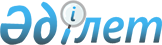 Об утверждении Правил приведения в соответствие сведений о физическом лице в информационных системах
					
			Утративший силу
			
			
		
					Постановление Правительства Республики Казахстан от 17 апреля 2013 года № 372. Утратило силу постановлением Правительства Республики Казахстан от 5 августа 2021 года № 523.
      Сноска. Утратило силу постановлением Правительства РК от 05.08.2021 № 523 (вводится в действие по истечении десяти календарных дней после дня его первого официального опубликования).
      В соответствии со  статьей 5 Закона Республики Казахстан от 28 июня 2005 года "О государственных пособиях семьям, имеющим детей" Правительство Республики Казахстан ПОСТАНОВЛЯЕТ:
      1. Утвердить прилагаемые  Правила приведения в соответствие сведений о физическом лице в информационных системах.
      2. Настоящее постановление вводится в действие по истечении десяти календарных дней со дня первого официального опубликования. Правила
приведения в соответствие сведений о физическом лице
в информационных системах
1. Общие положения
      1. Настоящие Правила приведения в соответствие сведений о физическом лице в информационных системах (далее – Правила) разработаны в соответствии с  Законом Республики Казахстан от 28 июня 2005 года "О государственных пособиях семьям, имеющим детей", определяют порядок и сроки приведения в соответствие сведений о физическом лице в информационных системах.
      2. В настоящих Правилах используются следующие основные понятия:
      1) информационная система - система, предназначенная для хранения, обработки, поиска, распространения, передачи и представления информации с применением аппаратно-программного комплекса;
      2) оператор информационной системы - государственные органы, юридические лица, осуществляющие сбор, обработку и защиту сведений о физическом лице (заявителе);
      3) уполномоченный орган по назначению и выплате пособия на детей - местный исполнительный орган города республиканского значения, столицы, района (города областного значения);
      4) электронная копия документа – документ, полностью воспроизводящий вид и информацию (данные) подлинного документа в электронно-цифровой форме, удостоверенный электронной цифровой  подписью заявителя или лица, обладающего полномочиями на удостоверение данного документа, либо уполномоченного работника центра обслуживания населения, на основании письменного согласия получателя государственной услуги, данного в момент его личного присутствия;
      5) физическое лицо (далее - заявитель) – лицо, обращающееся от имени семьи за назначением пособий (пособие на рождение, пособие по уходу или пособие на детей);
      6) отделение уполномоченной организации (далее - отделение центра) – городские, районные отделения республиканского государственного казенного предприятия, созданного по решению Правительства Республики Казахстан;
      7) центр обслуживания населения (далее - ЦОН) - республиканское государственное предприятие, осуществляющее организацию предоставления государственных услуг физическим и (или) юридическим лицам по приему заявлений и выдаче документов по принципу "одного окна".
      3. Основанием для приведения в соответствие сведений о физическом лице в информационных системах является запрос отделения центра или ЦОН либо уполномоченного органа по назначению и выплате пособия на детей к оператору информационной системы по приведению в соответствие отсутствующих сведений о физическом лице в информационных системах. 2. Порядок и сроки приведения в соответствие сведений
о физическом лице в информационных системах
      4. В случае получения от оператора информационной системы электронных документов, подтверждающих отсутствие запрашиваемых сведений о заявителе в информационных системах, отделение центра или ЦОН либо уполномоченный орган по назначению и выплате пособия на детей, осуществивший запрос в день обращения заявителя, уведомляют его о необходимости представления оригиналов документов, указанных в  пункте 5 настоящих Правил, для приведения в соответствие сведений о заявителе в информационных системах.
      Уведомление выдается по форме, установленной в  приложении 1 к настоящим Правилам, в виде электронного документа, удостоверенного электронной цифровой подписью (далее – ЭЦП) уполномоченного лица отделения центра или ЦОН либо уполномоченного органа по назначению и выплате пособия на детей.
      5. Для приведения в соответствие сведений в информационных системах заявитель представляет в отделение центра или ЦОН либо уполномоченный орган по назначению и выплате пособия на детей в течение трех рабочих дней с момента получения уведомления заявление по форме, установленной в  приложении 2 к настоящим Правилам, и оригиналы документов:
      1) документ, удостоверяющий личность заявителя (удостоверение личности гражданина Республики Казахстан или вид на жительство иностранца в Республике Казахстан для оралманов), а представитель лица – документы, удостоверяющие личность и полномочия представителя;
      2) документ, содержащий сведения о заявителе, отсутствующие в информационных системах. 
      Заявление оформляется и регистрируется в день обращения заявителя.
      Отсутствие документа, указанного в подпунктах 1) и 2) настоящего пункта, является основанием для отказа в регистрации заявления. 
      6. При представлении оператором информационной системы электронных документов, подтверждающих отсутствие запрашиваемых сведений о заявителе в информационных системах, осуществивший запрос уполномоченный орган по назначению и выплате пособия на детей в день получения документов оповещает акима поселка, села, сельского округа и направляет через него уведомление заявителю о необходимости получения от заявителя письменного согласия на приведение в соответствие сведений о нем в информационных системах по форме, установленной в  приложении 3 к настоящим Правилам.
      Заявитель представляет в уполномоченный орган по назначению и выплате пособия на детей через акима поселка, села, сельского округа письменное согласие на приведение в соответствие сведений в информационных системах на основании ранее представленных им копий документов по форме, установленной в  приложении 4 к настоящим Правилам, в течение трех рабочих дней с момента выдачи заявителю уведомления. 
      7. Уполномоченное лицо отделения центра или ЦОН либо уполномоченного органа по назначению и выплате пособия на детей в день принятия заявления и оригиналов документов от заявителя производит электронные копии документов и возвращает оригиналы документов заявителю, после чего осуществляет следующие действия:
      1) направляет оператору информационной системы запрос по форме, установленной в  приложении 5 к настоящим Правилам, в виде электронного документа, удостоверенного ЭЦП уполномоченного лица отделения центра или ЦОН либо уполномоченного органа по назначению и выплате пособия на детей, с прикрепленными электронными копиями документов;
      2) выдает заявителю расписку о приеме заявления и документов для приведения в соответствие сведений о физическом лице в информационных системах.
      В день принятия уполномоченным органом по назначению и выплате пособия на детей письменного согласия на приведение в соответствие сведений в информационных системах от заявителя полученного через акима поселка, села, сельского округа уполномоченное лицо уполномоченного органа по назначению и выплате пособия на детей осуществляет следующие действия:
      1) направляет оператору информационной системы запрос по форме, установленной в  приложении 5 к настоящим Правилам, в виде электронного документа, удостоверенного ЭЦП уполномоченного лица уполномоченного органа по назначению и выплате пособия на детей, с прикрепленными электронными копиями документов;
      2) направляет заявителю через акима поселка, села, сельского округа расписку о приеме письменного согласия на приведение в соответствие сведений о нем в информационных системах.
      8. Оператор информационной системы в течение пяти рабочих дней с момента получения запроса от отделения центра или ЦОН либо уполномоченного органа по назначению и выплате пособия на детей проверяет соответствие сведений о физическом лице, содержащихся в запросе и архивных документах, сведениям, содержащимся в информационных системах, после чего оператор информационной системы осуществляет следующие действия по результатам проверки которых направляет извещение в отделение центра или ЦОН либо уполномоченный орган по назначению и выплате пособия на детей:
      1) при подтверждении фактов, указанных в запросе, вносит соответствующие изменения и (или) дополнения в информационные системы, после чего направляет в отделение центра или ЦОН либо уполномоченного органа по назначению и выплате пособия на детей извещение о приведении в соответствие сведений о физическом лице в информационных системах по форме, установленной в  приложении 6 к настоящим Правилам, в виде электронного документа, удостоверенного ЭЦП уполномоченного лица оператора информационной системы;
      2) при неподтверждении фактов, указанных в запросе, направляет извещение об отказе в приведении в соответствие сведений о физическом лице в информационных системах с указанием мотивированных причин по форме, установленной в  приложении 6 к настоящим Правилам, в виде электронного документа, удостоверенного ЭЦП уполномоченного лица оператора информационной системы.
      9. Приведение оператором информационной системы в соответствие сведений о физическом лице в информационных системах оказывается безвозмездно.
      Кому ________________________________       
      (указать полностью фамилию,           
      имя, отчество физического лица)        
      реквизиты ИИН:____________________            
      проживающего по адресу:                       
      _______________________________________       
      тел. _______________________                   Уведомление
о необходимости представления оригиналов документов для
приведения в соответствие сведений о физическом лице в
информационных системах
      " "     20 года                                    № ______ 
             _______________________________ (указать наименование отделения
      центра или ЦОН либо уполномоченного органа по назначению и выплате
      пособия на детей) в связи с поступлением документа
      _____________________________________________________________________
      (указать наименование электронного документа, его номер, дата и орган
      выдачи), подтверждающего отсутствие запрашиваемых сведений
      _____________________________________________________________________
      (указать перечень отсутствующих сведений о физическом лице в
      информационных системах), уведомляем Вас о необходимости представить
      в течение трех рабочих дней заявление на приведение в соответствие
      указанных сведений в информационных системах с представлением
      следующих оригиналов документов:
             1) _________________________________ (документ, удостоверяющий
      личность заявителя (удостоверение личности гражданина Республики
      Казахстан или вид на жительство иностранца в Республике Казахстан для
      оралманов), а представитель лица – документы, удостоверяющие личность
      и полномочия представителя);
             2) ______________________________________________ (документ,
      содержащий сведения о заявителе, отсутствующие в информационных системах).
      Должность       (подпись)         Ф.И.О.
      Уведомление получил _________________________________________________
                                (Ф.И.О. заявителя, подпись, дата)
      детей: _____________________________           
      местоположение: ____________________           
      ___________________________________           
      от гражданина (ки) _________________           
      ___________________________________           
      (Ф.И.О. заявителя)                           
      проживающего(щей) по адресу:                  
      (город, улица, № дома, квартиры, тел.)         
      ___________________________________           
      ИИН ________________________________            ЗАЯВЛЕНИЕ
физического лица на приведение в соответствие сведений о нем
в информационных системах
      В соответствии с  Законом Республики Казахстан от 28 июня 2005
      года "О государственных пособиях семьям, имеющим детей" прошу Вас
      привести в соответствие сведения в информационной(ых) системе(ах), в
      связи с поступлением документа ______________________________________
      (указать наименование электронного документа, его номер, дата и орган
      выдачи), подтверждающего отсутствие запрашиваемых сведений
      ____________________________ (указать перечень отсутствующих сведений
      о физическом лице в информационных системах).
            На основании представляемых мною документов:
             1) __________________________ (документ, удостоверяющий
      личность заявителя (удостоверение личности гражданина Республики
      Казахстан или вид на жительство иностранца в Республике Казахстан для
      оралманов), а представитель лица – документы, удостоверяющие личность
      и полномочия представителя);
             2) _________________________________________________ (документ,
      содержащий сведения о заявителе, отсутствующие в информационных
      системах).
      "___" _____________ 20__ г.        Подпись заявителя ________________
      Кому ____________________________      
      (указать полностью фамилию,       
      имя, отчество физического лица)      
      реквизиты ИИН: ___________________       
      проживающего по адресу: ________________       
      ________________________________________       
      тел. __________________________        Уведомление
о необходимости представления согласия физического лица на
приведение в соответствие его сведений в информационных системах
      "   "        20 года                                         № ______
      _______________________________ (указать наименование отделения
      центра или уполномоченного органа по назначению и выплате пособия на
      детей либо ЦОН) в связи с поступлением документа
      _______________________________________________ (указать наименование
      электронного документа, его номер, дата и орган выдачи),
      подтверждающего отсутствие запрашиваемых сведений
      ____________________________ (указать перечень отсутствующих сведений
      о физическом лице в информационных системах), уведомляем Вас о
      необходимости представить в течение трех рабочих дней согласие на
      приведение в соответствие сведений о физическом лице в информационных
      системах на основании представленных вами акиму _____________________
      (поселка, села, сельского округа) копий документов:
             1) __________________________ (документ, удостоверяющий
      личность заявителя (удостоверение личности гражданина Республики
      Казахстан или вид на жительство иностранца в Республике Казахстан для
      оралманов), а представитель лица – документы, удостоверяющие личность
      и полномочия представителя);
             2) ______________________________________________ (документ,
      содержащий сведения о заявителе, отсутствующие в информационных системах).
      Должность       (подпись)          Ф.И.О.
      Уведомление получил _________________________________________________
                                (Ф.И.О. заявителя, подпись, дата)
      детей: _____________________________           
      местоположение: ____________________           
      ____________________________________           
      от гражданина(ки) __________________           
      ___________________________________           
      (Ф.И.О. заявителя)                           
      проживающего(щей) по адресу:                  
      (город, улица, № дома, квартиры, тел.)         
      ___________________________________           
      ИИН ________________________________            СОГЛАСИЕ
физического лица на приведение в соответствие сведений о нем
в информационных системах
      В соответствии с  Законом Республики Казахстан от 28 июня 2005
      года "О государственных пособиях семьям, имеющим детей" прошу
      Вас привести в соответствие сведения в информационной(ых)
      системе(ах), в связи с поступлением документа
      _______________________________________________ (указать наименование
      электронного документа, его номер, дата и орган выдачи),
      подтверждающего отсутствие запрашиваемых сведений
      ____________________________ (указать перечень отсутствующих сведений
      о физическом лице в информационных системах).
             На основании представленных мною акиму ________________________
      (поселка, села, сельского округа) копий документов, достоверность которым подтверждаю:
             1) __________________________ (копия документа, удостоверяющего
      личность заявителя (удостоверение личности гражданина Республики
      Казахстан или вид на жительство иностранца в Республике Казахстан для
      оралманов), а представитель лица – копии документов, удостоверяющих
      личность и полномочия представителя);
             2) __________________________________________________ (копия
      документа, содержащего сведения о заявителе, отсутствующие в
      информационных системах).
      "___" _____________ 20__ г.        Подпись заявителя ________________
      ___________________________        
      (наименование оператора           
      информационной системы)         
      ___________________________        
      (адрес)                              Запрос
на приведение в соответствие отсутствующих сведений о
физическом лице в информационных системах
      " "      20 года                                         № ____
             1. ____________________________________ (указать наименование
      отделения центра или ЦОН либо уполномоченного органа по назначению и
      выплате пособия на детей – отправителя запроса) просит привести в
      соответствие отсутствующие сведения о физическом лице (заявителе) в
      информационных системах.
             2. ____________________ (наименование ГО – получателя запроса)
             3. ________________________________________________ (фамилия,
      имя, отчество и должность работника отделения центра или ЦОН либо
      специалиста уполномоченного органа по назначению и выплате пособия на
      детей осуществившего запрос).
      Приложение (электронные копии документов):
      1) ___________________________________ (документ, удостоверяющий личность заявителя (удостоверение личности гражданина Республики Казахстан или вид на жительство иностранца в Республике Казахстан для оралманов), а представитель лица – документы, удостоверяющие личность и полномочия представителя);
      2) __________________________________________________________ (документ, содержащий сведения о заявителе, отсутствующие в информационных системах).
      Должность       (подпись)         Ф.И.О.
      ______________________________        
      (наименование услугодателя)          
      ______________________________        
       (адрес)                               Извещение
о внесении изменений и (или) дополнений сведений о физическом
лице в информационных системах / об отказе во внесении
изменений и (или) дополнений сведений о физическом лице в
информационных системах
      " "         20 года                                        № ____
             _______________________________ (указать наименование оператора информационной системы) извещает о внесении изменений и (или) дополнений сведений о физическом лице в информационных системах / об отказе во внесении изменений и (или) дополнений сведений о физическом лице в информационных системах:
      Должность        (подпись)         Ф.И.О.
					© 2012. РГП на ПХВ «Институт законодательства и правовой информации Республики Казахстан» Министерства юстиции Республики Казахстан
				
Премьер-Министр
Республики Казахстан
С. АхметовУтверждены
постановлением Правительства
Республики Казахстан
от 17 апреля 2013 года № 372Приложение 1
к Правилам приведения
в соответствие сведений
о физическом лице в
информационных системахПриложение 2
к Правилам приведения
в соответствие сведений
о физическом лице в
информационных системах
Наименование отделения центра
или ЦОН либо уполномоченного
органа по назначению и
выплате пособия наПриложение 3
к Правилам приведения
в соответствие сведений
о физическом лице в
информационных системахПриложение 4
к Правилам приведения
в соответствие сведений
о физическом лице в
информационных системах
Наименование отделения центра
или ЦОН либо уполномоченного
органа по назначению и
выплате пособия наПриложение 5
к Правилам приведения
в соответствие сведений
о физическом лице в
информационных системах
Фамилия, имя, отчество и дата рождения заявителя, реквизиты ИИН
Причина запроса (отсутствие данных)
Перечень сведений, отсутствующих в информационной системе
Информация об ответном сообщении информационной системы, представившей сведения об отсутствии данных
Наименование электронного документа, его номер и дата выдачи, подтверждающего отсутствие запрашиваемых сведений о заявителеПриложение 6
к Правилам приведения
в соответствие сведений
о физическом лице в
информационных системах
Номер и дата запроса на приведение в соответствие сведений о физическом лице в информационных системах
ИИН физического лица
Фамилия
Имя
Отчество 
Внесенные изменения и (или) дополнения о физическом лице в информационных системах /основание для отказа в приведении в соответствие сведений в информационных системах, предусмотренное в пункте 8 Правил приведения в соответствие сведений о физическом лице в информационных системах, утвержденных постановлением Правительства Республики Казахстан от __________ № _____